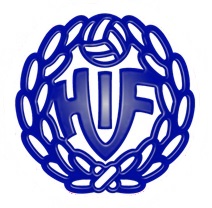 MaterialelisteÅrgang P/D: Træneransvarlig:Ønsker til materialer Bolde antal: _____ Str. 3         4         5Veste Antal:  _____ Antal farver _____Toppe Antal : _____Boldnet Antal: _____ Andre ønsker:________________________________Skabsnr.: _____Kodehængelås:         Kode Sendes til Keld Midjord: keldbmidjord@gmail.com